Life is Precious from the First Moment of ConceptionA Lesson on Loving and Respecting all Human LifeGrades 4-6Goal: Introduce the idea of respect for all life beginning at the moment of conception and why it is so important to support women who are expecting children. Lesson: This lesson deals with the beauty and wonder of development of human life prior to birth. It hints at the fact that not all babies are allowed to be born, but there is no need to mention “abortion” at this grade level unless it comes up in the conversation from the students or the teacher determines that the students are ready to talk about it. Each and every person is created by God out of love, from the very first, tiny moment of their lives before they are born. Even though authors of the Bible didn’t have microscopes or ultrasound machines, they knew that God had plans for even preborn babies. Activity: valuing-life-tool-kit.pdf with great activities for students. 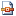 Have students print 10-11 of the Valuing Life Tool Kit Have students print 13-14 of the Valuing Life Tool Kit Have students print 16-17 of the Valuing Life Took KitHave students or class match scripture verses with the lesson about life before birth.Introduce the topic of fetal development. When a baby is born, he or she is already 9 months old and has been doing amazing things—even if we haven’t been able to see them. Watch: Miracle of Life videos.  (with or without the conception part)Beautiful fetal development video shows baby growing from zygote through just before birth.  3.5 minutes with facts on fetal development Discussion: What did you learn? What surprised you the most about human development before birth? Was any of it gross? Was any of it beautiful? Have any of you ever felt an unborn baby kicking or seen an ultrasound image? Now you know what the baby was doing on the inside while you were observing from the outside! Activity: Look at the pictures and read the descriptions on How big is your baby?​  of several different stages of fetal development. What is taking place at each time? Talk about how quickly the baby is growing and developing. Ask them to share stories of newborn babies they have seen in their families and what they noticed about their abilities. Watch: Some or all of the lighthearted videos about people happy to have their babies From Bump to Buzz​ A husband takes video of his wife every day of her pregnancy to show the changes.  Funny.  Put to great music.  3 minutes.My Wife's Enchanted Pregnancy  Fun and funny 4 minute video about welcoming a baby into the family.Discussion: Is having a baby easy? Is every woman who gets pregnant really happy about it? Why or why not? What might make someone unhappy about being pregnant? Just because someone is not happy at one time, does that mean she will stay unhappy? Watch: Some or all of the videos about situations where pregnancies might not be so happy. Dear Future Mom video of kids with Down Syndrome sharing their stories of their amazing lives to moms expecting babies with Down Syndrome.  Don't underestimate how great their lives are! 2.5 minutes.  Discussion: What did you think about these situations? Are they times when a woman might not be as happy to be pregnant? What can we do to help her become happy instead? What does this mean for us? What can we do to help people be happy about welcoming a new person into the world? What can we do to create a world where everyone is welcomed as a gift from God, no matter whether they have disabilities, are poor, or come at an inconvenient time? Activity: Have students use pages 16 to 17 of the valuing life tool kit . (or use blank paper to draw each person)Make sure they have colored pencils, markers or crayons to draw with. Ask them to fill in each frame with a picture of some person who has greatly influenced their life. It may be a family member, a friend, or even a public figure they admire. This is meant to be a thoughtful project—do not encourage pet pictures or fictional characters. Discussion based version of activityLead the students in a discussion of people who have greatly influenced their lives and why or how. Then ask if they can predict what their lives might be like now had that person not been allowed to be born. How many people are influenced/affected by any one single person? What does this tell us about the value of each individual in God’s plan for the world? Prayer:God our Father, you created each person perfect,a gift from you to the world.Help us to see perfection,even when our eyes see problems or inconvenience.Help us to treat each person as a giftand share our lives as a gift to the world for you.Amen.Additional resources: "Being Pro-Life" Sr. Alicia Torres shares how important it is to have a relationship with God when doing good works.  4 minutes.  "Speak Life" TobyMac 4 minutes.  Song shares the power of a consistent ethic of life.  Great for all ages.